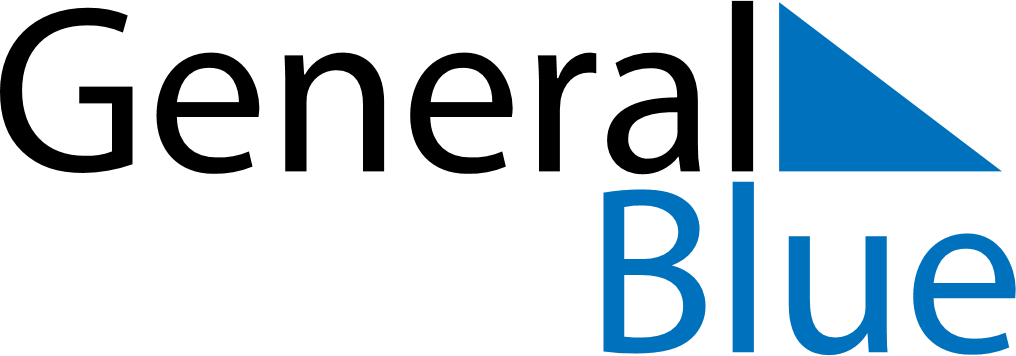 1649 1649 1649 1649 1649 1649 1649 SEPTEMBERSundayMondayTuesdayWednesdayThursdayFridaySaturdaySEPTEMBER1234SEPTEMBER567891011SEPTEMBER12131415161718SEPTEMBER19202122232425SEPTEMBER2627282930MY NOTES